For office use only:Ministeru għall-Agrikoltura, Sajd u Drittijiet tal-Annimali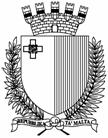 Ministry for Agriculture, Fisheries and Animal RightsDipartiment għall-Affarijiet RuraliDirettorat għall-Ħarsien tal-PjantiMALTARural Affairs DepartmentPlant Protection DirectorateRef. no.:For official use onlyApplication to obtain Prior Informed Consent (PIC) to access Genetic Resources for which Malta has sovereign rightsApplication to obtain Prior Informed Consent (PIC) to access Genetic Resources for which Malta has sovereign rightsFor the utilization in Research and Development activities involving genetic resources (GR) from plants, animals or micro-organisms, or their associated traditional knowledge (aTK), excluding those genetic resources listed in regulation 2(2) of Subsidiary Legislation 549.111 and including the process of researching their properties, or to develop new commercial products;This application implements regulation 7 of Subsidiary Legislation 549.111, Access to Genetic Resources and the Fair and Equitable Sharing of Benefits Arising from their Utilization Regulations, 2016; The ABS Competent Authority shall use the personal information provided on this form in accordance with the Data Protection Act (Chapter 440.)​​For the utilization in Research and Development activities involving genetic resources (GR) from plants, animals or micro-organisms, or their associated traditional knowledge (aTK), excluding those genetic resources listed in regulation 2(2) of Subsidiary Legislation 549.111 and including the process of researching their properties, or to develop new commercial products;This application implements regulation 7 of Subsidiary Legislation 549.111, Access to Genetic Resources and the Fair and Equitable Sharing of Benefits Arising from their Utilization Regulations, 2016; The ABS Competent Authority shall use the personal information provided on this form in accordance with the Data Protection Act (Chapter 440.)​​0. Type of ApplicantLegal Person(Entity)Natural Person (Individual)1. Contact InformationSurname:Name:Position:Citizenship:ID or Passport number:E-mail address:Address:Telephone or Mobile number:2. Information on the Legal PersonName of institution, legal entity or affiliation:Postal Address:Physical Address:Contact person:Telephone number:E-mail address: 3. Genetic ResourcesI, the undersigned, would like to apply for the permission to access the following genetic resources. Specify further details below:I, the undersigned, would like to apply for the permission to access the following genetic resources. Specify further details below:I, the undersigned, would like to apply for the permission to access the following genetic resources. Specify further details below:I, the undersigned, would like to apply for the permission to access the following genetic resources. Specify further details below:Species name Projected quantity to be usedFunctional UnitSource locality coordinates and name4.Access Activities RequestedI, the undersigned, would like to apply for the following access activities for the specimens mentioned in Section 3 (above):I, the undersigned, would like to apply for the following access activities for the specimens mentioned in Section 3 (above):I, the undersigned, would like to apply for the following access activities for the specimens mentioned in Section 3 (above):I, the undersigned, would like to apply for the following access activities for the specimens mentioned in Section 3 (above):4.1Obtaining GRs from wild sources4.2Obtaining GRs from in situ conservation sources4.3Obtaining GRs from ex situ conservation sources4.4Obtaining GRs from private sources or other users4.5Obtaining GRs from local sellers4.6Obtaining GRs from foreign sources [Specify]:4.64.64.7Obtaining GRs from other sources [Specify]:Obtaining GRs from other sources [Specify]:4.74.74.8Obtaining aTK associated with genetic resourcesObtaining aTK associated with genetic resources4.9If the GR is to be obtained from public or private holders, state its Registration ID5. Utilization of Genetic Resources I, the undersigned, declare that Utilization of the specimens mentioned in Section 3:I, the undersigned, declare that Utilization of the specimens mentioned in Section 3:I, the undersigned, declare that Utilization of the specimens mentioned in Section 3:I, the undersigned, declare that Utilization of the specimens mentioned in Section 3:Will involve a research phaseWill involve a product development phaseWill be aimed to culminate in commercial benefitsWill be aimed to culminate in non-commercial benefitsI, the undersigned, would like to utilize the specimens mentioned in Section 3 for the following purposes:I, the undersigned, would like to utilize the specimens mentioned in Section 3 for the following purposes:I, the undersigned, would like to utilize the specimens mentioned in Section 3 for the following purposes:I, the undersigned, would like to utilize the specimens mentioned in Section 3 for the following purposes:I, the undersigned, would like to utilize the specimens mentioned in Section 3 for the following purposes:I, the undersigned, would like to utilize the specimens mentioned in Section 3 for the following purposes:I, the undersigned, would like to utilize the specimens mentioned in Section 3 for the following purposes:I, the undersigned, would like to utilize the specimens mentioned in Section 3 for the following purposes:5.1Cosmetics5.2Medicinal products5.3Feed, Food and beverage5.4Biological control5.5Plant breeding5.6Animal breeding5.7Biostimulants5.8Conservation Purposes5.10 Others [Specify]:5.10 Others [Specify]:6. Detailed Project DescriptionPlease provide the following details about the project for which access for the utilization of GR / aTK is being requested. Indicate “N/A” if the field is not applicable, or “Annex” if the information has been annexed separately. Relevant sections may be skipped if the information is already provided in an annexed complementary application to an assistant authority or a project description.Please provide the following details about the project for which access for the utilization of GR / aTK is being requested. Indicate “N/A” if the field is not applicable, or “Annex” if the information has been annexed separately. Relevant sections may be skipped if the information is already provided in an annexed complementary application to an assistant authority or a project description.Please provide the following details about the project for which access for the utilization of GR / aTK is being requested. Indicate “N/A” if the field is not applicable, or “Annex” if the information has been annexed separately. Relevant sections may be skipped if the information is already provided in an annexed complementary application to an assistant authority or a project description.Please provide the following details about the project for which access for the utilization of GR / aTK is being requested. Indicate “N/A” if the field is not applicable, or “Annex” if the information has been annexed separately. Relevant sections may be skipped if the information is already provided in an annexed complementary application to an assistant authority or a project description.Please provide the following details about the project for which access for the utilization of GR / aTK is being requested. Indicate “N/A” if the field is not applicable, or “Annex” if the information has been annexed separately. Relevant sections may be skipped if the information is already provided in an annexed complementary application to an assistant authority or a project description.Please provide the following details about the project for which access for the utilization of GR / aTK is being requested. Indicate “N/A” if the field is not applicable, or “Annex” if the information has been annexed separately. Relevant sections may be skipped if the information is already provided in an annexed complementary application to an assistant authority or a project description.ScopeScopeScopeScopeScopeScope6.1Title of the project proposalAccessAccessAccessAccessAccessAccess6.2Dates of collection activity of the GR6.3Number of persons to be involved in the collection activity6.4Type of vehicles and means by which the site where the GR occurs will be accessed6.5Description of potential negative ecological impacts of the collection activity UtilizationUtilizationUtilizationUtilizationUtilizationUtilization6.6Information on the intended use of the GR / aTK6.7Brief description of what the research and development will involve6.8Address of the research facility where product research will take place6.9Planned starting date of the research phase6.10Planned ending date of the research phase6.11Address of the development facility where product development will take place6.12Planned starting date of the development phase6.13Planned ending date of the development phase6.14Contact details of stakeholders involved in research or development6.15Role of stakeholders involved in research or development6.16The GR / aTK is intended to be transferred to third parties during the research or developmentYesNo6.17Contact details of third parties involved in research or development6.18Role of third parties in research or developmentFundingFundingFundingFundingFundingFunding6.19Budgetary value of the project6.20Name of the entity funding the project6.21Address of the entity funding the project6.22Funding scheme reference ID6.23Amount to be received in funding6.24Expected date of receipt of the first instalment of research funding, grant or other financial contributionExpected BenefitsExpected BenefitsExpected BenefitsExpected BenefitsExpected BenefitsExpected Benefits6.25Monetary and other benefits expected to be derived from the completion of the project and commercialization6.26Name of the country in which the product is to be placed on the market7. Other InformationThe following documents should be provided with the application.The following documents should be provided with the application.7.1Copy of the Curriculum Vitae of the individual(s) leading the collection of GR / aTK7.2Copy of the Curriculum Vitae of the individual(s) leading the research or development7.3Copy of memorandum of association of the legal personThe following documents should be provided with the application, where applicable.The following documents should be provided with the application, where applicable.7.4Copy of a letter by the company director authorising the applicant to act as representative of the legal person7.5Permission to access from privately owned land7.6Copy of Prior Informed Consent and Mutually Agreed Terms documentation of the preceding user, if the GR / aTK is to be transferred to the applicant7.7Copy of Internationally Recognized Certificates of Compliance of the preceding user, if the GR / aTK is to be transferred to the applicant37.8Detailed Project Description7.9Complementary application to an assistant authorityIf applicable, provide the following information.If applicable, provide the following information.If applicable, provide the following information.7.8Number of pages of additional information attached 7.9Sections or subsections in this application form to be treated as confidential, where disclosure of their information affects one or more of the items mentioned in the Freedom of Access to Information on the Environment Regulations, 2005 (Legal Notice 166 of 2005)Please note that a new permit would be required, for any changes in use e.g. from non-commercial to commercial. In compliance with Article 5 of Commission Implementing Regulation (EU) 2015/1866, a due diligence declaration must be provided at the time of receipt of the first instalment of research funding or at the time of collection of the genetic resource, whichever is the earliest. Another due diligence declaration is required at the final stage of development of a product in the eventuality that the research is furthered into development.8. Declaration by the applicantUpon signature of this application, I, the applicant:Upon signature of this application, I, the applicant:8.1Agree that a permit provided as a result of this application does not prejudice the applicant’s obligations under national and international legal instruments.;8.2Guarantee to utilize the genetic resource listed under Section 3, or its associated traditional knowledge, only for the purposes consistent with this application; 8.3Acknowledge that any permit issued in connection with this application will be valid for a limited period, to be established under mutually agreed terms, and may be extended through another application;8.4Acknowledge that alternative uses of the genetic resource listed in Section 3, or its associated traditional knowledge, would require an additional application and permit;8.5Agree to negotiate with the ABS Competent Authority the sharing of benefits arising from research or development carried out on the genetic resource(s) or the associated traditional knowledge for which the permit has been issued;8.6Assume the responsibility of all the details provided in this application and the supporting documentation being attached to this application form;8.7Agree to inform the ABS Competent Authority of any changes in the information provided, particularly any change in utilization such as from research to R&D;8.8Agree that the information provided with this application will be utilised for this application’s processing;8.9Agree that the ABS Competent Authority or pertinent Assistant Authority will not process further the application in the event that it transpires that false or incorrect declarations have been provided;8.10Guarantee that there are no pending legal procedures which limit the applicant from serving all the obligations listed in the Access to Genetic Resources and the Fair and Equitable Sharing of Benefits arising from their Utilisation Regulations, 2016;8.11Agree that the ABS Competent Authority may take administrative actions, which in severe cases may include the cancellation of the permit issued in correspondence with this application if anomalies are identified;8.12Acknowledge that this application is nullified if it is not signed by the applicant.I attach the necessary documentary evidence and declare that all the particulars provided are to the best of my knowledge and belief correct.I attach the necessary documentary evidence and declare that all the particulars provided are to the best of my knowledge and belief correct.I attach the necessary documentary evidence and declare that all the particulars provided are to the best of my knowledge and belief correct.I attach the necessary documentary evidence and declare that all the particulars provided are to the best of my knowledge and belief correct.I attach the necessary documentary evidence and declare that all the particulars provided are to the best of my knowledge and belief correct.Signature of applicantName in block lettersDateReceived by:Signature of officer Name in block lettersDateApplications should be provided in original signature to the Plant Protection Directorate. Information provided in this application is protected and used in accordance with the provisions of the Data Protection Act, 2001 (CAP. 440).Applications should be provided in original signature to the Plant Protection Directorate. Information provided in this application is protected and used in accordance with the provisions of the Data Protection Act, 2001 (CAP. 440).Applications should be provided in original signature to the Plant Protection Directorate. Information provided in this application is protected and used in accordance with the provisions of the Data Protection Act, 2001 (CAP. 440).Applications should be provided in original signature to the Plant Protection Directorate. Information provided in this application is protected and used in accordance with the provisions of the Data Protection Act, 2001 (CAP. 440).Applications should be provided in original signature to the Plant Protection Directorate. Information provided in this application is protected and used in accordance with the provisions of the Data Protection Act, 2001 (CAP. 440).